TitanusPresentaARRIVANO I GATTI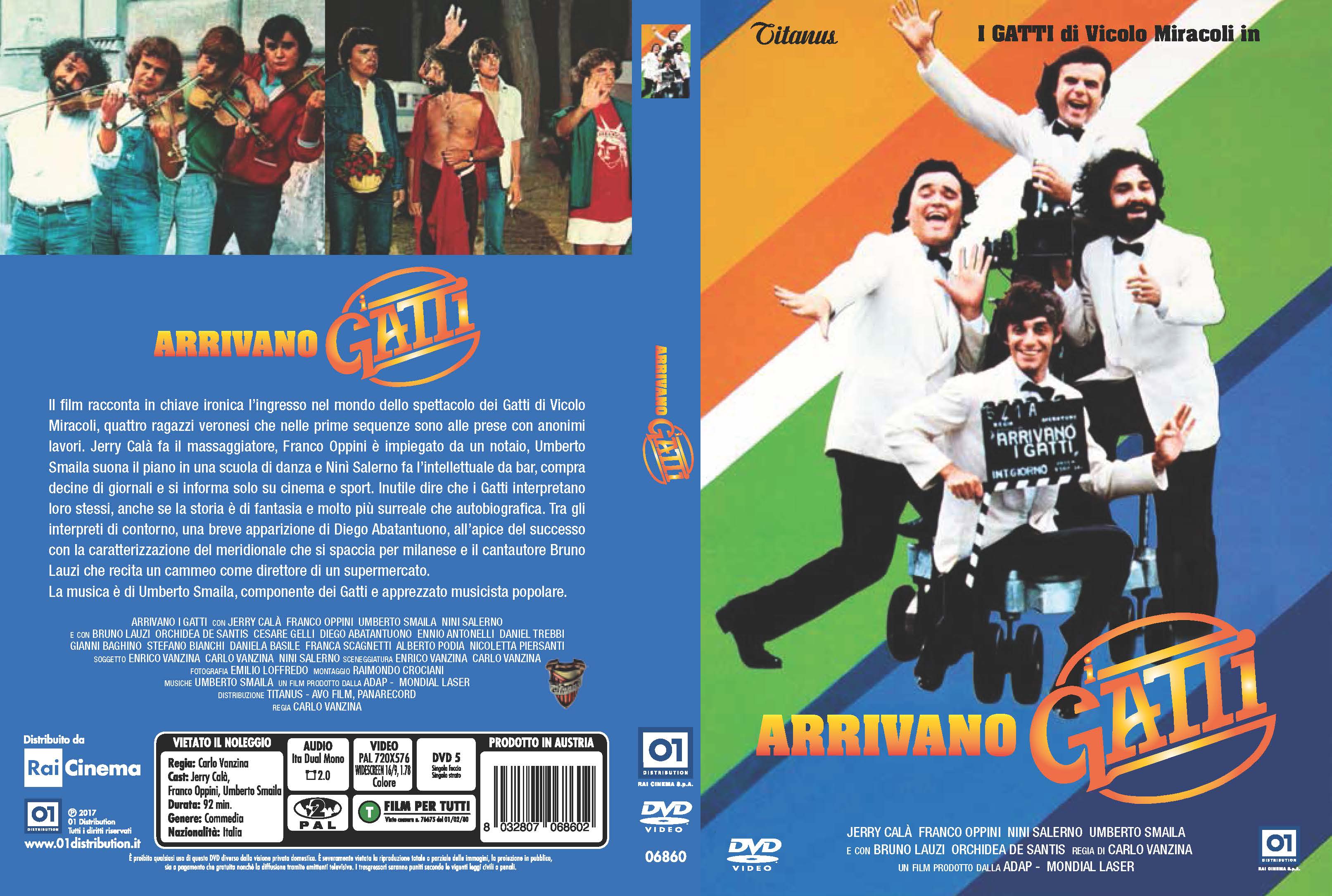 IN VENDITA IN DVD DAL 3 AGOSTO 2017DISTRIBUITO DA 01 DISTRIBUTION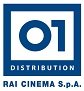 Materiali stampa disponibili su: www.01distribution.it
SINOSSIIl film racconta in chiave ironica l’ingresso nel mondo dello spettacolo dei Gatti di Vicolo Miracoli, quattro ragazzi veronesi che nelle prime sequenze sono alle prese con anonimi lavori. Jerry Calà fa il massaggiatore, Franco Oppini è impiegato da un notaio, Umberto Smaila suona il piano in una scuola di danza e Ninì Salerno fa l’intellettuale da bar, compra decine di giornali e si informa solo su cinema e sport. Inutile dire che i Gatti interpretano loro stessi, anche se la storia è di fantasia e molto più surreale che autobiografica. Tra gli interpreti di contorno, una breve apparizione di Diego Abatantuono, all’apice del successo con la caratterizzazione del meridionale che si spaccia per milanese e il cantautore Bruno Lauzi che recita un cammeo come direttore di un supermercato. La musica è di Umberto Smaila, componente dei Gatti e apprezzato musicista popolare.CAST ARTISTICOJERRY CALÀ, FRANCO OPPINI, UMBERTO SMAILA, NINI SALERNO, BRUNO LAUZI, ORCHIDEA DE SANTIS, CESARE GELLI, DIEGO ABATANTUONO, ENNIO ANTONELLI, DANIEL TREBBI, GIANNI BAGHINO, STEFANO BIANCHI, DANIELA BASILE, FRANCA SCAGNETTI, ALBERTO PODIA, NICOLETTA PIERSANTICAST TECNICOREGIA 			       			                              	CARLO VANZINASOGGETTO								ENRICO VANZINA									CARLO VANZINA									NINI SALERNO									CLAUDIO BONIVENTOSCENEGGIATURA							ENRICO VANZINA									CARLO VANZINAFOTOGRAFIA								EMILIO LOFFREDOMONTAGGIO								RAIMONDO CROCIANIMUSICHE								UMBERTO SMAILAUN FILM PRODOTTO DALLA						ADAP – MONDIAL LASERDISTRIBUZIONE	TITANUS – AVO FILM, PANARECORDDATI TECNICI DVDTIPO DVD 5 singola faccia singolo stratoAUDIO Italiano DUAL MONOSOTTOTITOLI ---VIDEO PAL 720x576 WIDESCREEN 16/9 1,78 - ColoreDURATA 92’Ufficio stampa per 01 Distribution home-video: Lucrezia Viti Tel. 06 33179 447 – cell. 348 2565827 / l.viti@raicinema.it Per immagini e materiali vari consultare il sito www.01distribution.it – Area press home-video 